Publicado en Madrid el 16/05/2024 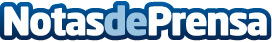 Quirónprevención destaca el COVID persistente como uno de los retos por superar tras la pandemiaLa empresa líder en prevención de riesgos laborales señala la necesidad de identificar y tratar la condición post-COVID como el camino a seguir para mejorar la calidad de vida de los afectadosDatos de contacto:QuirónprevenciónQuirónprevención91 122 14 52Nota de prensa publicada en: https://www.notasdeprensa.es/quironprevencion-destaca-el-covid-persistente Categorias: Nacional Medicina Madrid Recursos humanos http://www.notasdeprensa.es